باسمه تعالی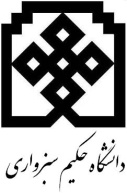 صورتجلسه دفاع از  رساله دکتریبا تلاوت آیاتی چند از کلام الله مجید،  جلسه دفاع از رساله آقای/خانم .......................................            با شماره دانشجویی --------- دانشجوی رشته ....................................        گرایش ............................   با عنوان " ----------------------------------------------------------------------------                                  " در تاريخ .............................  با حضور امضاکنندگان ذیل تشکیل گردید. پس از بررسی های لازم هیات داوران رساله نامبرده را با نمره به عدد -----  به حروف ----------   و با درجه -----------        مورد تایید قرار داد/ نداد.   هیات داوران اصالت مقالات مستخرج از رساله ایشان را که نام تمام استادان راهنما و مشاور ذکر شده است را نیز تایید کردند/ تایید نکردند.هیات داوران                       امضا مدیر گروه                                                                                             امضا رییس دانشکدهباسمه تعالیبرگه ارزشیابی رساله دکتریمشخصات مقاله اصلی مستخرج از رساله )چاپ شده یا پذیرفته شده برای چاپ(             درجه معادل کسب شده: (از 19تا 20 عالي از18تا 99/18بسیار خوب از 16تا 99/17خوب  کمتر از 16 مردود جلسه دفاع با حضور هیات داوران تشکیل و با اخذ نمره          به حروف                        بدون اصلاحات پذیرفته شد.با اصلاحات پذیرفته شد .(دانشجو موظف است تا تاریخ                          .  ( حداکثر تا 3ماه بعد از تاریخ دفاع)  رساله اصلاح شده خود را به تایید استاد راهنما   مشاور  داور (نام و  نام خانوادگی داور : ................................................................................. رسانده و به گروه آموزشی تحویل دهد.گزارش نماینده تحصیلات تکمیلی پس از اصلاحات :---------------------------------------------------------------------                                                                                                                                             امضای نماینده تحصیلات تکمیلی  مردود شناخته شد. گزارش نماینده تحصیلات تکمیلی پس از دفاع :----------------------------------------------------------------------------                                                                                                                                              امضای نماینده تحصیلات تکمیلی                                                                                                                                 نام مدير گروه                                                                                                                                        تاریخ و امضاتوضیحات1ـ ملاک تصمیم گیری در خصوص رد یا قبول رساله و همچنین درجه آن میانگین نمرات بدون وزنی است که هر یک  از استادان راهنما و مشاور و نیز داوران حاضر در جلسه به طور مستقل به دانشجو می دهند. در این مجموعه استادان راهنما (در صورت تعدد) در مجموع یک رای و استادان مشاور نیز در مجموع یک رای خواهند داشت. توضيح26: امتیاز رساله به شرح ذیل مشخص میگردد :الف)  از نمره 19 تا 20 با درجه عالی ب)  از نمره 18 تا نمره 99/18 با درجه خیلی خوب ج)  از نمره 16تا نمره 99/17 با درجه خوب د)  کمتر از 16 مردود2. نماینده تحصیلات تکمیلی، یکی از اعضاء هیات علمی دانشگاه است که توسط رییس دانشکده تعیین می شود. وی بدون حق رای باید بر حسن اجرای جلسات در چارچوب آیین نامه آموزشی دوره های تحصیلات تکمیلی نظارت نماید. در جلسه دفاع، نماینده تحصیلات تکمیلی اولا باید ترتیبی اتخاذ نماید تا سوالات منحصرا توسط داوران پرسیده شود و پاسخ به این سوالات منحصرا توسط دانشجو ارائه گردد و ثانیا مسئول جمع آوری نمرات داوران، استاد راهنما و استاد مشاور (به طور محرمانه) و نیز اخذ میانگین به عنوان نمره نهایی دانشجو و تکمیل فرمهای مربوطه است.امضاءنام دانشگاهسمتمرتبه علمينام و نام خانوادگيرديفاستاد راهنمای اول1استاد راهنمای دوم2استاد مشاور اول3داور خارجی (مدعو)4داور خارجی      داخلی5داور داخلي6نماينده تحصيلات تكميلي7نام و نام خانوادگی دانشجو :                                            شماره دانشجویی :                                           رشته :گرایش :تاریخ دفاع :استاد راهنما :عنوان پایان نامه :عنوان پایان نامه :عنوان مقاله: نام، محل (و سال انتشار) مجله:                                                        معيارهاي ارزشيابيمعيارهاي ارزشيابيحداكثر نمرهنمره كسب شدهملاحظاتكيفيت نگارشانسجام در تنظيم و تدوين مطالب،‌حسن نگارش و رعايت دستورالعمل4كيفيت نگارشكيفيت تصاوير، اشكال و منحني هاي استفاده شده4كيفيتعلميبررسي تاريخچه موضوع و بيان سابقه پژوهش در موضوع12كيفيتعلميابتكار ونوآوري12كيفيتعلميارزش علمي و يا كاربردي12كيفيتعلمياستفاده از منابع ومؤاخذ به لحاظ كمي و كيفي ( به روز بودن )12كيفيتعلميكيفيت نظرات و پيشنهادات براي ادامه تحقيق12كيفيتارائهتسلط به موضوع و توانايي در پاسخگويي به سئوالات درجلسه دفاع4كيفيتارائهنحوه ارائه ( رعايت زمان، تنظيم موضوع، كيفيت تصاویر و ....4نمره رسالهنمره رساله20